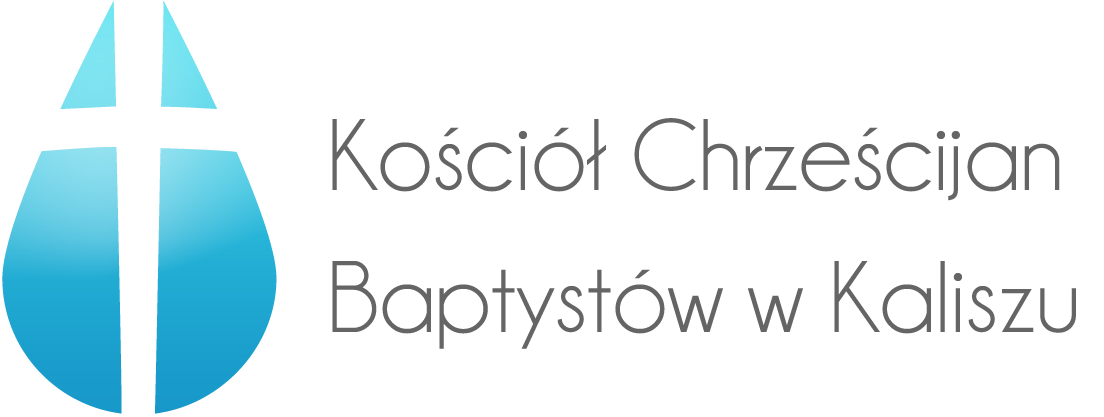 1 Po upływie szabatu, o świcie pierwszego dnia tygodnia przyszła Maria Magdalena i druga Maria obejrzeć grób. 2 A oto powstało wielkie trzęsienie ziemi. Albowiem anioł Pański zstąpił z nieba, podszedł, odsunął kamień i usiadł na nim. 3 Postać jego jaśniała jak błyskawica, a szaty jego były białe jak śnieg. 4 Ze strachu przed nim zadrżeli strażnicy i stali się jakby umarli. 
5 Anioł zaś przemówił do niewiast: «Wy się nie bójcie! Gdyż wiem, że szukacie Jezusa Ukrzyżowanego. 6 Nie ma Go tu, bo zmartwychwstał, jak powiedział. Chodźcie, zobaczcie miejsce, gdzie leżał. 7 A idźcie szybko i powiedzcie Jego uczniom: Powstał z martwych i oto udaje się przed wami do Galilei. Tam Go ujrzycie. Oto, co wam powiedziałem». 8 Pośpiesznie więc oddaliły się od grobu, z bojaźnią i wielką radością, i biegły oznajmić to Jego uczniom. 

Jezus ukazuje się niewiastom2
9 A oto Jezus stanął przed nimi i rzekł: «Witajcie!» One podeszły do Niego, objęły Go za nogi i oddały Mu pokłon. 10 A Jezus rzekł do nich: «Nie bójcie się! Idźcie i oznajmijcie moim braciom: niech idą do Galilei, tam Mnie zobaczą». 

Przekupiona straż 
11 Gdy one były w drodze, niektórzy ze straży przyszli do miasta i powiadomili arcykapłanów o wszystkim, co zaszło. 12 Ci zebrali się ze starszymi, a po naradzie dali żołnierzom sporo pieniędzy 13 i rzekli: «Rozpowiadajcie tak: Jego uczniowie przyszli w nocy i wykradli Go, gdyśmy spali. 14 A gdyby to doszło do uszu namiestnika, my z nim pomówimy i wybawimy was z kłopotu». 15 Ci więc wzięli pieniądze i uczynili, jak ich pouczono. I tak rozniosła się ta pogłoska między Żydami i trwa aż do dnia dzisiejszego. 

16 Jedenastu zaś uczniów udało się do Galilei na górę, tam gdzie Jezus im polecił. 17 A gdy Go ujrzeli, oddali Mu pokłon. Niektórzy jednak wątpili. 18 Wtedy Jezus podszedł do nich i przemówił tymi słowami: «Dana Mi jest wszelka władza w niebie i na ziemi. 19 Idźcie więc i nauczajcie wszystkie narody4, udzielając im chrztu w imię Ojca i Syna, i Ducha Świętego. 20 Uczcie je zachowywać wszystko, co wam przykazałem. A oto Ja jestem z wami przez wszystkie dni, aż do skończenia świata»5.Ew 28,1-20